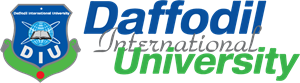 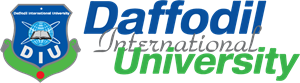 Department of Civil EngineeringDaffodil Smart City, Ashulia, Dhaka-1216.                                             December 8, 2022Anonymous Student Feedback _Fall 2022Dear Students,Please give your valuable feedback on each courses of the running semester. You have to fill up the form (Please go through this link: https://forms.gle/DXi4jgDB7LNhqFCv9)Separately for each courses. Your data will be collected anonymously and therefore, your spontaneous responses are expected. The feedback submission deadline will be 11th December, 2022. 
On behalf of Counselling Committee
Department of Civil Engineering, DIU.